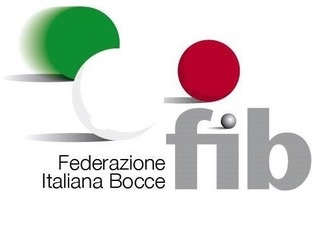 PARATA DEI CAMPIONI DEL 26/01/2019Regolamento di Gioco Sperimentale	Invariata la Parata Junior con inizio alle ore 14.00 con un  turno di individuale combinato da svolgersi secondo sorteggio indiscriminato, al termine della prova si stilerà la classifica secondo i punteggi ottenuti, il primo si scontrerà in semifinale ( partita individuale ai 13 punti con 45 minuti più le due mani ) contro il quarto e il secondo contro il terzo; a seguire la finale. 	La parata maschile e femminile del 26/01/2019 organizzata dalla Società La Novella di Cuneo si svolgerà a coppie miste. Saranno invitate n. 4 atlete under 25 e saranno poste in modo successivo alle n. 4 A1F secondo la data di nascita. Così facendo si otterranno n. 2 classifiche, una maschile, in base all’attuale punteggio aggiornato al 13/01/2019 e una femminile composta dalle n. 4 atlete di A1F ( ordinate come da classifica aggiornata al 13/01/2019 ) e dalle n. 4 atlete invitate posizionate in classifica in ordine di età dalla più giovane alle più vecchia 8 quindi la più giovane sarà 5° come citato in epigrafe ); composte le due classifiche gli abbinamenti per la composizione delle coppia miste saranno effettuati secondo il seguente criterio:1° A1M – 8° U25F2° A1M – 7° U25F3° A1M – 6° U25F4° A1M – 5° U25F5° A1M – 4° A1F6° A1M – 3° A1F7°A1M – 2° A1F8°A1M – 1° A1FUna volta composte le coppie miste, le stesse verranno sorteggiate a composizione del girone da n. 8 formazioni senza alcun vincolo o alcuna prescrizione.  Le partite andranno ai 13 punti e avranno una durata di 60 minuti più le due mani supplementari e si svolgeranno secondo i seguenti orari:1° Turno – quarto di finale – Ore 15.002° Turno – semifinale – Ore 16.303° Turno – finale – Ore 18.00Durante le partite i giocatori dovranno obbligatoriamente alternasi nel ricoprire il ruolo di bocciatore; la squadra che vince il sorteggio del pallino deciderà l’avvicendamento e tutti i giocatori di entrambe le squadre dovranno sottostare alla scelta, ovvero se la squadra A vince il sorteggio e decide che a bocciare inizierà l’atleta di A1M, obbligatoriamente anche per la squadra B a ricoprire il ruolo di bocciatore per la prima giocata sarà l’atleta di A1M. L’avvicendamento dovrà essere portato a compimento per tutta la durata dei 60 minuti, anche in caso di giocata annullata a causa di uscita del pallino. Nelle due mani di spareggio non è obbligatorio l’avvicendamento al ruolo di bocciatore e ogni formazione potrà comporre i ruoli a piacimento, senza nessun vincolo. I contributi rimarranno invariati considerando il rimborso per singolo atleta.Provvedimenti ArbitraliIn caso di infrazione accertata dall’arbitro NON VERRA’ ATTRIBUITO NESSUN CARTELLINO, il Direttore di Gara procederà segnalando con un fischio l’infrazione al giocatore che l’ha commessa e annullerà la boccia giocata imponendo il ripristino del  gioco ( o permettendo l’applicazione della regola del vantaggio ). Nel caso in cui un giocatore, commettendo infrazione di piede pestando il cerchio o facendo il passo si veda annullare la giocata, ma conseguentemente al fallo non sia possibile il ripristino del gioco perché le bocce non risultano segnate a terra, lo stesso giocatore che ha commesso l’infrazione si vedrà annullata una seconda boccia, se per la giocata in corso non ha più bocce a disposizione, gliene verrà annullata una la giocata successiva. Nel caso di perdita di tempo, allo scadere dei 45 secondi la boccia dovrà essere inderogabilmente annullata a quel punto, il giocatore che si appresterà ad effettuare la giocata si vedrà annullare la boccia; alla formazione che commette n. 3 infrazioni per perdita di tempo, anche in partite diverse, sarà immediatamente attribuita partita persa. Non è concesso perdere tempo chiamando l’arbitro per misurazioni, l’intervento dell’arbitro dovrà essere richiesto repentinamente e a seguito della misurazione degli avversari.Per tutti gli altri aspetti regolamentari valgono le Diposizioni Tecniche e il Regolamento Internazionale di Gioco; durante lo svolgimento della Parata sarà presente un referente del Comitato Tecnico Unificato che potrà gestire, in concerto con il Direttore di Gara, eventuali defezioni tra regolamento sperimentale e regolamento di gioco.						Per il Comitato Tecnico Unificato             						       R.Capaccioni